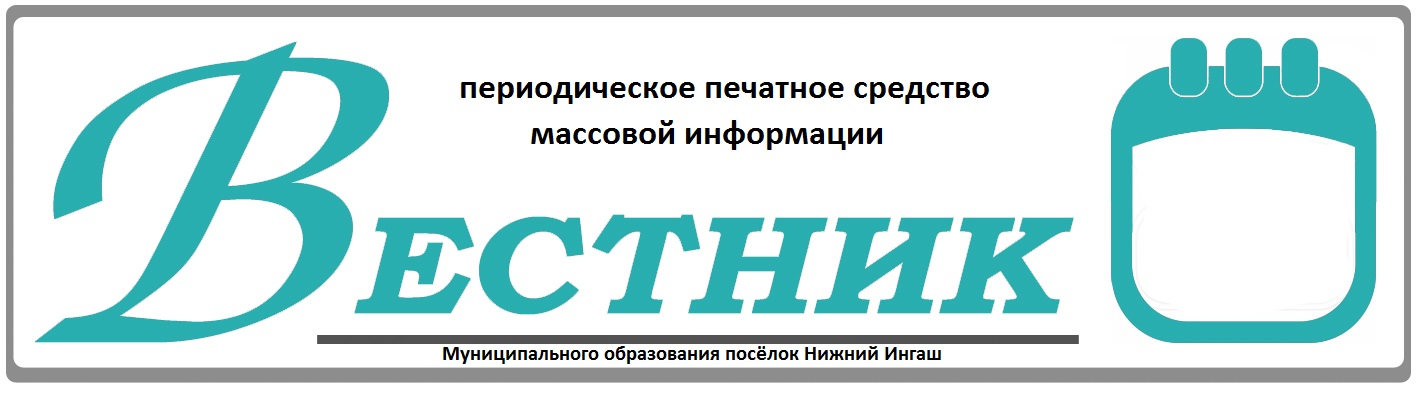 Официально________________________________                                                                     СОДЕРЖАНИЕ: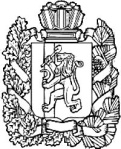 АДМИНИСТРАЦИЯ ПОСЕЛКА НИЖНИЙ ИНГАШНИЖНЕИНГАШСКОГО РАЙОНА КРАСНОЯРСКОГО КРАЯ    ПОСТАНОВЛЕНИЕ06.05.2020г.                                              пгт. Нижний Ингаш                                       №46           О внесении изменений в постановление администрации поселка Нижний Ингаш Нижнеингашского района Красноярского края от 19.09.2013г. №198 «Об утверждении  Положения об оплате труда работников  администрации поселка Нижний Ингаш не замещающих должности муниципальной службы и не являющихся муниципальными служащими»              В соответствии  с п.2 статьи 4 Закона Красноярского края от 29.10.2009г. №9-3864 «О системах оплаты труда работников краевых  государственных учреждений» и руководствуясь ст. 135,144 Трудового кодекса Российской федерации,  ПОСТАНОВЛЯЮ: (Окончание на стр.2)06 мая 2020 года                                                                                                                                ВЕСТНИК №19                       1.  Внести в постановление администрации поселка Нижний Ингаш Нижнеингашского района Красноярского края от 19.09.2013г. №198 «Об утверждении Положения  об оплате труда работников  администрации поселка Нижний Ингаш не замещающих должности муниципальной службы и не являющихся муниципальными служащими» (в ред. от 26.11.2013г. №231, от 28.02.2014г. №35-А, от 21.04.2014г. №79-А, от 30.09.2014г. №206, от 04.02.2015г. №11-А, от 08.05.2015г. №97, от 22.11.2016г. №355, от 26.12.2016г. №393, от 24.07.2017г. №152, от 28.12.2017г. №278, от 06.04.2018г. №44, от 07.08.2019г.  №218-А, от 10.09.2019г. №164, от 20.01.2020г. №4), следующие изменения:1.1      В приложении №1 таблицу 1 читать в новой редакции:Таблица №11.2..В приложении №1, дополнить раздел 4 пунктом 4.12. следующего содержания:  «С 1 июня 2020 года  увеличиваются размеры окладов (должностных окладов) на 10 процентов за счет перераспределения  средств с фонда стимулирующих выплат данных (Окончание на стр.3)06 мая 2020 года                                                                                                                                ВЕСТНИК №19                   работников, по работникам, составляющим контингент получателей региональной выплаты, -  за счет перераспределения средств, предусмотренных на цели обеспечения  региональной выплаты»;2.  Постановление вступает в силу   с 1  июня   2020 года, но не ранее,  следующего за днем его официального опубликования в периодическом  печатном  средстве массовой информации «Вестник муниципального образования поселок Нижний Ингаш».Глава поселка Нижний Ингаш                                                              Б.И. Гузей(Окончание на стр.4)06 мая 2020 года                                                                                                                                ВЕСТНИК №19                   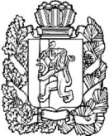 АДМИНИСТРАЦИЯ ПОСЕЛКАНИЖНИЙ ИНГАШНИЖНЕИНГАШСКОГО РАЙОНАКРАСНОЯРСКОГО КРАЯПУБЛИЧНЫЕ СЛУШАНИЯРЕШЕНИЕ06.05.2020г.                                        пгт Нижний  Ингаш                                                    №2Об итогах проведения публичных слушаний«Об утверждении проекта межевания границ территорий расположенных по  адресу: Красноярский край, Нижнеингашский район, пгт. Нижний Ингаш, ул. Ленина, 45, ул. Красная площадь, 65, ул. Красная площадь, 67»На основании Устава муниципального образования поселок Нижний Ингаш Нижнеингашского района Красноярского края, Положения о публичных слушаниях муниципального образования поселок Нижний Ингаш Нижнеингашского района Красноярского края, протокола публичных слушаний «Об утверждении проекта межевания границ территорий расположенных по  адресу: Красноярский край, Нижнеингашский район, пгт. Нижний Ингаш, ул. Ленина, 45, ул. Красная площадь, 65, ул. Красная площадь, 67», участники публичных слушаний РЕШИЛИ:1.  Признать публичные слушания «Об утверждении проекта межевания границ территорий расположенных по  адресу: Красноярский край, Нижнеингашский район, пгт. Нижний Ингаш, ул. Ленина, 45, ул. Красная площадь, 65, ул. Красная площадь, 67» состоявшимися.2.  Данное решение подлежит опубликованию в периодическом печатном средстве массовой информации «Вестник муниципального образования поселок Нижний Ингаш».Председательствующий                                                                                          В.А. ГлазковСекретарь                                                                                                                  А.С.ГузейУчредители:Нижнеингашский поселковый Совет депутатовАдминистрация поселка Нижний ИнгашНижнеингашского районаКрасноярского края663850 Красноярский край,Нижнеингашский район, п. Нижний Ингаш, ул. Ленина 160	                                                     Ответственный                                                                        за выпуск:                 Выходит                                     Фрицлер И.В.             1 раз в месяц           Распространение                             Телефон:               Бесплатно                               8 (39171) 22-4-18                  Тираж                                   8 (39171) 22-1-19           30 экземпляров                                 Факс:                                                               8 (39171) 21-3-10    1Постановление №46 от 06.05.2020 года «О внесении изменений в постановление администрации поселка Нижний Ингаш Нижнеингашского района Красноярского края от 19.09.2013г. №198 «Об утверждении  Положения об оплате труда работников  администрации поселка Нижний Ингаш не замещающих должности муниципальной службы и не являющихся муниципальными служащими» 1-3 стр.2 Решение №2 от  06.05.2020 года об итогах проведения публичных слушаниях «Об утверждении проекта межевания границ территорий расположенных по  адресу: Красноярский край, Нижнеингашский район, пгт. Нижний Ингаш, ул. Ленина, 45, ул. Красная площадь, 65, ул. Красная площадь, 67»4 стр.Должность, профессияРазмер оклада  (должностного оклада), ставки заработной платы работника администрации, руб.ПКГ «Общеотраслевые должности служащих  первого уровня»ПКГ «Общеотраслевые должности служащих  первого уровня»1 квалификационный уровень1 квалификационный уровеньСекретарь3 409,00ПКГ «Общеотраслевые должности служащих  второго уровня»ПКГ «Общеотраслевые должности служащих  второго уровня»2 квалификационный уровень2 квалификационный уровеньПрограммист4 157,00ПКГ «Общеотраслевые должности служащих  третьего уровня»ПКГ «Общеотраслевые должности служащих  третьего уровня»1 квалификационный уровень1 квалификационный уровеньБухгалтер	4 157,00ПКГ «Общеотраслевые профессии рабочих первого уровня»ПКГ «Общеотраслевые профессии рабочих первого уровня»1 квалификационный уровень1 квалификационный уровеньУборщица служебных помещений2 928,00Кочегар2 928,00Смотритель кладбища2 928,00Электрик2 928,00ПКГ «Общеотраслевые профессии рабочих второго уровня»ПКГ «Общеотраслевые профессии рабочих второго уровня»1 квалификационный уровень1 квалификационный уровеньВодитель3 409,00Водитель автомобиля3 409,00Уборщик территории3 409,00Грейдерист3 409,00Тракторист3 409,00Тракторист-машинист3 409,00